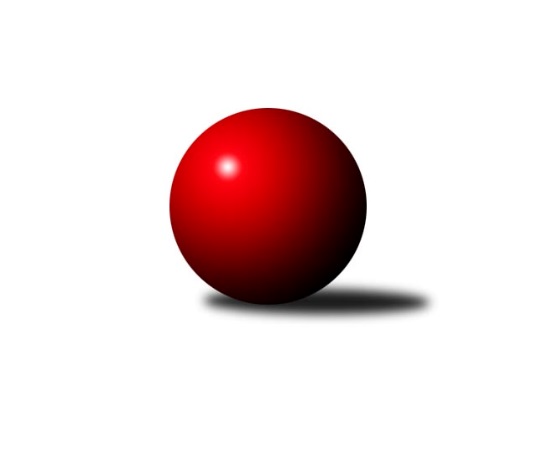 Č.18Ročník 2016/2017	4.3.2017Nejlepšího výkonu v tomto kole: 3260 dosáhlo družstvo: KK Zábřeh2. KLZ B 2016/2017Výsledky 18. kolaSouhrnný přehled výsledků:KC Zlín	- TJ Sokol Vracov	5:3	3110:3105	12.0:12.0	4.3.KK Vyškov˝B˝	- KK PSJ Jihlava	2:6	3087:3167	8.5:15.5	4.3.KK Zábřeh	- TJ Jiskra Nová Bystřice	6:2	3260:3135	16.0:8.0	4.3.HKK Olomouc	- SK Baník Ratiškovice	3:5	3112:3163	11.0:13.0	4.3.KK Mor.Slávia Brno	- TJ Sokol Luhačovice	5:3	3185:3094	12.0:12.0	4.3.Tabulka družstev:	1.	KC Zlín	16	13	1	2	87.0 : 41.0 	229.0 : 155.0 	 3164	27	2.	KK Zábřeh	16	11	3	2	84.0 : 44.0 	215.5 : 168.5 	 3102	25	3.	TJ Jiskra Nová Bystřice	17	11	1	5	81.0 : 55.0 	223.5 : 184.5 	 3137	23	4.	HKK Olomouc	16	7	3	6	63.0 : 65.0 	177.5 : 206.5 	 3082	17	5.	KK Mor.Slávia Brno	17	7	2	8	65.0 : 71.0 	195.0 : 213.0 	 3107	16	6.	TJ Rostex Vyškov ˝A˝	16	7	1	8	67.0 : 61.0 	195.0 : 189.0 	 3084	15	7.	KK PSJ Jihlava	15	6	2	7	62.0 : 58.0 	183.0 : 177.0 	 2998	14	8.	TJ Sokol Luhačovice	16	7	0	9	59.0 : 69.0 	193.0 : 191.0 	 3076	14	9.	SK Baník Ratiškovice	16	6	1	9	57.0 : 71.0 	187.0 : 197.0 	 3087	13	10.	TJ Sokol Vracov	16	5	0	11	51.0 : 77.0 	179.5 : 204.5 	 3072	10	11.	KK Vyškov˝B˝	17	2	0	15	36.0 : 100.0 	158.0 : 250.0 	 2902	4Podrobné výsledky kola:	 KC Zlín	3110	5:3	3105	TJ Sokol Vracov	Kristýna Zimáková	124 	 136 	 127 	130	517 	 3:1 	 478 	 138	116 	 118	106	Marie Býčková	Hana Kubáčková	136 	 130 	 139 	141	546 	 3:1 	 501 	 157	122 	 113	109	Monika Niklová	Zuzana Ančincová	111 	 112 	 122 	124	469 	 2:2 	 486 	 110	129 	 127	120	Klára Trojanová	Martina Zimáková *1	125 	 121 	 118 	129	493 	 0:4 	 563 	 140	142 	 142	139	Jitka Šimková	Bohdana Jankových	143 	 147 	 135 	125	550 	 3:1 	 528 	 129	137 	 119	143	Hana Beranová	Martina Ančincová	134 	 141 	 130 	130	535 	 1:3 	 549 	 136	129 	 137	147	Mariana Kreuzingerovározhodčí: střídání: *1 od 91. hodu Věra SkoumalováNejlepší výkon utkání: 563 - Jitka Šimková	 KK Vyškov˝B˝	3087	2:6	3167	KK PSJ Jihlava	Jana Kovářová	138 	 107 	 139 	151	535 	 2:2 	 521 	 139	136 	 128	118	Adéla Hlávková	Jitka Usnulová	118 	 157 	 126 	115	516 	 1:3 	 549 	 137	138 	 130	144	Šárka Vacková	Běla Omastová	119 	 117 	 99 	149	484 	 2:2 	 501 	 145	112 	 103	141	Karolína Derahová	Jana Kurialová	137 	 132 	 127 	148	544 	 2:2 	 510 	 138	133 	 110	129	Eva Rosendorfská	Milana Alánová	147 	 144 	 117 	123	531 	 1:3 	 575 	 153	130 	 151	141	Jana Braunová	Ludmila Tomiczková	137 	 112 	 104 	124	477 	 0.5:3.5 	 511 	 137	124 	 119	131	Simona Matulovározhodčí: Nejlepší výkon utkání: 575 - Jana Braunová	 KK Zábřeh	3260	6:2	3135	TJ Jiskra Nová Bystřice	Dana Wiedermannová	149 	 139 	 140 	121	549 	 1.5:2.5 	 544 	 149	126 	 145	124	Iva Molová	Lenka Kubová	126 	 123 	 142 	136	527 	 2.5:1.5 	 489 	 109	129 	 115	136	Gabriela Filakovská	Helena Sobčáková	122 	 129 	 140 	132	523 	 4:0 	 493 	 120	116 	 137	120	Veronika Pýchová	Romana Švubová	159 	 136 	 150 	128	573 	 2:2 	 549 	 140	139 	 132	138	Veronika Baudyšová	Jitka Killarová	132 	 149 	 130 	139	550 	 4:0 	 511 	 129	145 	 128	109	Eva Kadrnožková	Lenka Horňáková	150 	 138 	 122 	128	538 	 2:2 	 549 	 143	127 	 143	136	Lucie Vreckovározhodčí: Nejlepší výkon utkání: 573 - Romana Švubová	 HKK Olomouc	3112	3:5	3163	SK Baník Ratiškovice	Kateřina Bajerová	140 	 125 	 125 	124	514 	 2:2 	 503 	 123	119 	 136	125	Jana Mačudová	Hana Malíšková	117 	 128 	 140 	127	512 	 1:3 	 539 	 142	134 	 127	136	Tereza Hykšová	Hana Kropáčová	132 	 136 	 131 	116	515 	 2:2 	 525 	 131	120 	 143	131	Jana Macková	Marie Chmelíková	134 	 117 	 135 	134	520 	 3:1 	 509 	 142	116 	 119	132	Sára Zálešáková	Silvie Vaňková	130 	 151 	 154 	108	543 	 2:2 	 542 	 142	143 	 134	123	Marie Kobylková	Jaroslava Havranová	133 	 126 	 113 	136	508 	 1:3 	 545 	 148	145 	 121	131	Dana Tomančákovározhodčí: Nejlepší výkon utkání: 545 - Dana Tomančáková	 KK Mor.Slávia Brno	3185	5:3	3094	TJ Sokol Luhačovice	Martina Dosedlová	126 	 155 	 145 	128	554 	 3:1 	 483 	 141	114 	 122	106	Hana Krajíčková	Michaela Šimková	131 	 137 	 134 	141	543 	 0.5:3.5 	 578 	 142	137 	 157	142	Šárka Nováková	Ilona Olšáková	131 	 124 	 122 	140	517 	 1.5:2.5 	 517 	 134	118 	 125	140	Lenka Menšíková	Pavlína Březinová	129 	 110 	 133 	125	497 	 1:3 	 546 	 131	141 	 123	151	Hana Konečná	Lenka Kričinská	127 	 128 	 130 	127	512 	 2:2 	 509 	 132	124 	 132	121	Ludmila Pančochová	Jitka Žáčková	123 	 146 	 138 	155	562 	 4:0 	 461 	 121	99 	 126	115	Andrea Katriňáková *1rozhodčí: střídání: *1 od 61. hodu Helena KonečnáNejlepší výkon utkání: 578 - Šárka NovákováPořadí jednotlivců:	jméno hráče	družstvo	celkem	plné	dorážka	chyby	poměr kuž.	Maximum	1.	Iva Molová 	TJ Jiskra Nová Bystřice	554.38	367.4	187.0	4.5	9/9	(597)	2.	Bohdana Jankových 	KC Zlín	546.69	367.4	179.2	3.8	7/8	(583)	3.	Romana Sedlářová 	KK Mor.Slávia Brno	544.77	358.7	186.1	4.3	7/8	(596)	4.	Jitka Šimková 	TJ Sokol Vracov	544.58	366.9	177.6	4.9	8/9	(585)	5.	Silvie Vaňková 	HKK Olomouc	543.88	362.7	181.2	3.6	8/9	(595)	6.	Martina Ančincová 	KC Zlín	542.94	374.2	168.7	4.7	7/8	(573)	7.	Mariana Kreuzingerová 	TJ Sokol Vracov	541.25	361.1	180.2	4.1	7/9	(562)	8.	Jitka Killarová 	KK Zábřeh	539.54	355.7	183.8	2.2	7/8	(580)	9.	Jana Vejmolová 	TJ Rostex Vyškov ˝A˝	539.01	361.2	177.8	5.0	8/8	(596)	10.	Šárka Nováková 	TJ Sokol Luhačovice	537.78	365.6	172.2	5.2	9/9	(583)	11.	Martina Šupálková 	SK Baník Ratiškovice	535.33	370.6	164.7	6.7	6/8	(566)	12.	Martina Zimáková 	KC Zlín	532.32	356.0	176.3	3.8	8/8	(589)	13.	Hana Beranová 	TJ Sokol Vracov	531.84	358.8	173.0	5.1	8/9	(577)	14.	Tereza Hykšová 	SK Baník Ratiškovice	530.23	360.3	170.0	7.3	8/8	(583)	15.	Romana Švubová 	KK Zábřeh	528.86	352.3	176.5	3.9	7/8	(584)	16.	Petra Dočkalová 	KK PSJ Jihlava	528.83	353.0	175.8	3.9	6/8	(554)	17.	Hana Kubáčková 	KC Zlín	525.86	353.0	172.9	4.2	8/8	(558)	18.	Gabriela Filakovská 	TJ Jiskra Nová Bystřice	525.40	351.4	174.0	6.4	8/9	(605)	19.	Šárka Vacková 	KK PSJ Jihlava	525.38	358.0	167.4	8.4	7/8	(549)	20.	Jaroslava Havranová 	HKK Olomouc	524.93	345.6	179.3	3.6	8/9	(555)	21.	Kristýna Zimáková 	KC Zlín	523.10	367.1	156.0	5.9	7/8	(557)	22.	Ilona Olšáková 	KK Mor.Slávia Brno	523.04	369.4	153.7	9.5	7/8	(569)	23.	Eva Kadrnožková 	TJ Jiskra Nová Bystřice	522.73	360.4	162.3	8.2	7/9	(569)	24.	Ludmila Pančochová 	TJ Sokol Luhačovice	522.62	357.3	165.3	6.5	9/9	(572)	25.	Lenka Kubová 	KK Zábřeh	522.31	355.6	166.7	5.9	8/8	(549)	26.	Monika Anderová 	TJ Rostex Vyškov ˝A˝	521.89	352.4	169.5	6.2	8/8	(575)	27.	Michaela Kouřilová 	TJ Rostex Vyškov ˝A˝	519.73	355.7	164.0	7.3	8/8	(571)	28.	Veronika Baudyšová 	TJ Jiskra Nová Bystřice	519.55	356.3	163.3	5.7	7/9	(582)	29.	Pavlína Březinová 	KK Mor.Slávia Brno	519.22	359.6	159.6	6.9	8/8	(564)	30.	Martina Dosedlová 	KK Mor.Slávia Brno	518.69	355.1	163.6	9.3	6/8	(571)	31.	Lenka Horňáková 	KK Zábřeh	518.00	359.8	158.2	5.8	8/8	(547)	32.	Jana Kurialová 	KK Vyškov˝B˝	516.88	354.3	162.6	8.0	6/8	(577)	33.	Hana Konečná 	TJ Sokol Luhačovice	516.24	356.1	160.1	7.9	7/9	(546)	34.	Dana Wiedermannová 	KK Zábřeh	516.20	355.2	161.0	5.7	8/8	(577)	35.	Michaela Běhounová 	TJ Jiskra Nová Bystřice	515.57	360.5	155.1	9.3	6/9	(550)	36.	Lenka Kričinská 	KK Mor.Slávia Brno	514.47	351.1	163.3	7.9	8/8	(552)	37.	Marie Kobylková 	SK Baník Ratiškovice	514.11	358.7	155.4	7.4	8/8	(556)	38.	Lenka Menšíková 	TJ Sokol Luhačovice	513.82	354.8	159.1	8.4	7/9	(543)	39.	Eva Rosendorfská 	KK PSJ Jihlava	513.80	350.6	163.2	7.0	8/8	(557)	40.	Lucie Vrecková 	TJ Jiskra Nová Bystřice	513.60	356.3	157.3	9.0	9/9	(559)	41.	Dana Tomančáková 	SK Baník Ratiškovice	513.31	353.4	159.9	7.8	7/8	(553)	42.	Hana Kropáčová 	HKK Olomouc	511.76	352.7	159.0	9.2	7/9	(543)	43.	Hana Malíšková 	HKK Olomouc	508.34	352.1	156.2	7.6	7/9	(545)	44.	Simona Matulová 	KK PSJ Jihlava	506.79	345.7	161.0	9.1	7/8	(573)	45.	Kateřina Bajerová 	HKK Olomouc	506.57	353.9	152.7	9.9	7/9	(553)	46.	Monika Niklová 	TJ Sokol Vracov	505.21	347.6	157.7	9.0	9/9	(598)	47.	Jana Macková 	SK Baník Ratiškovice	504.67	344.1	160.5	9.4	6/8	(531)	48.	Marie Chmelíková 	HKK Olomouc	502.02	336.3	165.8	8.5	6/9	(536)	49.	Sára Zálešáková 	SK Baník Ratiškovice	501.94	349.8	152.2	7.0	6/8	(518)	50.	Veronika Pýchová 	TJ Jiskra Nová Bystřice	500.86	345.7	155.1	9.1	7/9	(557)	51.	Zuzana Štěrbová 	TJ Rostex Vyškov ˝A˝	498.50	339.8	158.8	7.1	6/8	(536)	52.	Hana Krajíčková 	TJ Sokol Luhačovice	492.82	343.4	149.5	9.6	7/9	(514)	53.	Klára Trojanová 	TJ Sokol Vracov	491.17	342.0	149.2	9.6	7/9	(561)	54.	Marie Býčková 	TJ Sokol Vracov	489.13	335.8	153.3	10.3	8/9	(533)	55.	Milana Alánová 	KK Vyškov˝B˝	488.37	341.3	147.1	8.8	7/8	(552)	56.	Jitka Usnulová 	KK Vyškov˝B˝	483.30	345.7	137.6	12.0	7/8	(531)	57.	Ludmila Tomiczková 	KK Vyškov˝B˝	480.52	336.4	144.1	10.9	6/8	(518)	58.	Běla Omastová 	KK Vyškov˝B˝	474.81	323.1	151.7	11.7	7/8	(509)	59.	Radka Suchomelová 	KK Vyškov˝B˝	474.65	340.4	134.3	13.7	7/8	(523)		Jana Braunová 	KK PSJ Jihlava	562.92	363.8	199.1	3.0	3/8	(585)		Michaela Šimková 	KK Mor.Slávia Brno	543.00	371.0	172.0	6.0	1/8	(543)		Lenka Wognitschová 	TJ Rostex Vyškov ˝A˝	540.67	368.8	171.8	5.7	2/8	(584)		Šárka Dvořáková 	KK PSJ Jihlava	534.66	367.9	166.8	8.1	5/8	(588)		Hana Vrecková 	TJ Jiskra Nová Bystřice	534.33	358.0	176.3	5.7	3/9	(541)		Helena Sobčáková 	KK Zábřeh	526.00	363.8	162.3	7.5	2/8	(527)		Andrea Tatoušková 	HKK Olomouc	525.88	369.9	156.0	6.3	5/9	(548)		Zdenka Svobodová 	TJ Sokol Luhačovice	524.17	356.2	168.0	6.3	4/9	(543)		Hana Stehlíková 	KC Zlín	523.88	358.5	165.4	7.4	4/8	(586)		Lucie Trávníčková 	TJ Rostex Vyškov ˝A˝	523.23	357.7	165.6	6.8	5/8	(562)		Jana Kovářová 	KK Vyškov˝B˝	522.94	353.8	169.1	8.1	5/8	(566)		Zuzana Ančincová 	KC Zlín	522.50	352.5	170.1	6.2	4/8	(571)		Jitka Žáčková 	KK Mor.Slávia Brno	521.43	364.0	157.4	7.7	5/8	(562)		Dita Trochtová 	KC Zlín	521.30	354.7	166.7	5.6	5/8	(551)		Monika Hubíková 	TJ Sokol Luhačovice	520.10	359.9	160.2	7.3	5/9	(553)		Michaela Slavětínská 	KK Mor.Slávia Brno	519.25	349.6	169.7	5.6	5/8	(560)		Barbora Pýchová 	TJ Jiskra Nová Bystřice	517.00	334.0	183.0	3.0	1/9	(517)		Dagmar Opluštilová 	SK Baník Ratiškovice	516.25	349.5	166.8	6.6	3/8	(532)		Kamila Chládková 	KK Zábřeh	516.11	355.6	160.6	8.1	3/8	(545)		Marcela Balvínová 	KK Zábřeh	516.00	356.5	159.5	8.0	2/8	(518)		Jana Nytrová 	TJ Rostex Vyškov ˝A˝	512.00	352.0	160.0	10.0	1/8	(512)		Monika Tilšerová 	TJ Rostex Vyškov ˝A˝	511.92	338.6	173.3	8.7	3/8	(531)		Jana Mačudová 	SK Baník Ratiškovice	510.13	354.5	155.7	8.5	5/8	(552)		Lucie Polešovská 	TJ Sokol Vracov	507.00	343.0	164.0	8.0	1/9	(507)		Andrea Katriňáková 	TJ Sokol Luhačovice	503.33	345.5	157.9	5.5	4/9	(547)		Karolína Derahová 	KK PSJ Jihlava	502.00	350.6	151.4	10.2	5/8	(536)		Tereza Vidlářová 	TJ Rostex Vyškov ˝A˝	500.20	342.7	157.5	9.3	5/8	(572)		Denisa Martináková 	TJ Sokol Vracov	500.00	368.0	132.0	13.0	1/9	(500)		Hana Ollingerová 	KK Zábřeh	498.75	355.4	143.4	10.1	4/8	(518)		Ivana Pešková 	KK Mor.Slávia Brno	496.50	347.3	149.2	11.8	3/8	(506)		Adéla Hlávková 	KK PSJ Jihlava	495.00	352.0	143.0	9.5	2/8	(521)		Veronika Kaiserová 	TJ Sokol Vracov	490.33	333.0	157.3	11.0	3/9	(495)		Helena Konečná 	TJ Sokol Luhačovice	490.00	348.0	142.0	9.0	1/9	(490)		Lenka Habrová 	KK PSJ Jihlava	489.67	347.8	141.8	10.7	3/8	(518)		Denisa Hamplová 	HKK Olomouc	485.60	338.0	147.6	9.4	5/9	(493)		Veronika Presová 	TJ Sokol Vracov	484.65	341.9	142.8	12.1	5/9	(526)		Dana Fišerová 	KK PSJ Jihlava	480.56	339.1	141.4	12.6	5/8	(565)		Martina Hájková 	KK Mor.Slávia Brno	480.50	335.2	145.3	12.2	3/8	(518)		Martina Nejedlíková 	TJ Sokol Vracov	476.50	337.0	139.5	14.0	1/9	(517)		Silvie Horňáková 	KK Zábřeh	473.00	320.0	153.0	11.0	1/8	(473)		Zuzana Slovenčíková 	KC Zlín	467.00	339.0	128.0	11.0	2/8	(468)		Olga Ollingerová 	KK Zábřeh	466.33	321.2	145.2	13.8	3/8	(514)		Pavla Fialová 	TJ Rostex Vyškov ˝A˝	458.67	327.7	131.0	14.7	3/8	(482)		Irena Partlová 	KK PSJ Jihlava	452.00	316.0	136.0	9.0	1/8	(452)		Vladimíra Kyprová 	KK Vyškov˝B˝	428.00	309.5	118.5	19.0	2/8	(468)		Eva Alánová 	KK Vyškov˝B˝	425.75	304.5	121.3	14.0	2/8	(443)		Lenka Idrová 	KK Mor.Slávia Brno	413.00	311.0	102.0	24.0	1/8	(413)Sportovně technické informace:Starty náhradníků:registrační číslo	jméno a příjmení 	datum startu 	družstvo	číslo startu21212	Mariana Kreuzingerová	04.03.2017	TJ Sokol Vracov	4x7754	Jaroslava Havranová	04.03.2017	HKK Olomouc	6x22146	Michaela Šimková	04.03.2017	KK Mor.Slávia Brno	1x24116	Klára Trojanová	04.03.2017	TJ Sokol Vracov	5x7155	Věra Skoumalová	04.03.2017	KC Zlín	1x9313	Helena Sobčáková	04.03.2017	KK Zábřeh	3x23443	Karolína Derahová	04.03.2017	KK PSJ Jihlava	2x23441	Adéla Hlávková	04.03.2017	KK PSJ Jihlava	1x23322	Veronika Pýchová	04.03.2017	TJ Jiskra Nová Bystřice	4x18506	Martina Prachařová	04.03.2017	KK Mor.Slávia Brno	7x
Hráči dopsaní na soupisku:registrační číslo	jméno a příjmení 	datum startu 	družstvo	Program dalšího kola:19. kolo11.3.2017	so	9:00	KK PSJ Jihlava - KK Mor.Slávia Brno	11.3.2017	so	10:00	TJ Sokol Luhačovice - HKK Olomouc	11.3.2017	so	12:00	TJ Jiskra Nová Bystřice - TJ Rostex Vyškov ˝A˝	11.3.2017	so	13:30	TJ Sokol Vracov - KK Zábřeh	11.3.2017	so	14:00	SK Baník Ratiškovice - KC Zlín	Nejlepší šestka kola - absolutněNejlepší šestka kola - absolutněNejlepší šestka kola - absolutněNejlepší šestka kola - absolutněNejlepší šestka kola - dle průměru kuželenNejlepší šestka kola - dle průměru kuželenNejlepší šestka kola - dle průměru kuželenNejlepší šestka kola - dle průměru kuželenNejlepší šestka kola - dle průměru kuželenPočetJménoNázev týmuVýkonPočetJménoNázev týmuPrůměr (%)Výkon5xŠárka NovákováLuhačovice5785xŠárka NovákováLuhačovice111.765783xJana BraunováJihlava5753xJana BraunováJihlava111.25754xRomana ŠvubováZábřeh5733xJitka ŠimkováVracov109.975634xJitka ŠimkováVracov5634xRomana ŠvubováZábřeh109.965731xJitka ŽáčkováMS Brno5622xJitka ŽáčkováMS Brno108.675622xMartina DosedlováMS Brno5543xBohdana JankovýchZlín107.43550